 Caledonia United Methodist Church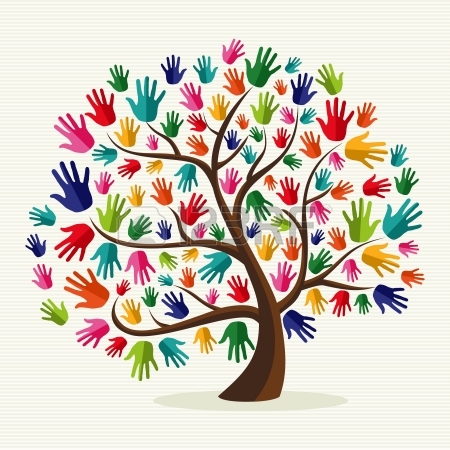           308 North Kingston Street                      Invites You To…God’s Helping Hands 	  Backpack and 					School Supply Give Away School supplies given as long as they are available.Thursday, Aug. 12     3:00-7:00 PMFriday, Aug. 13  9-12 AMTo donate items, time, and energy call the church office          507-725-2815 or Terry 507-450-5731.Together We Can!                                                                             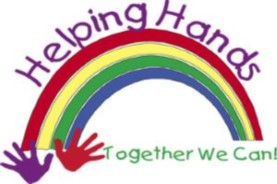 